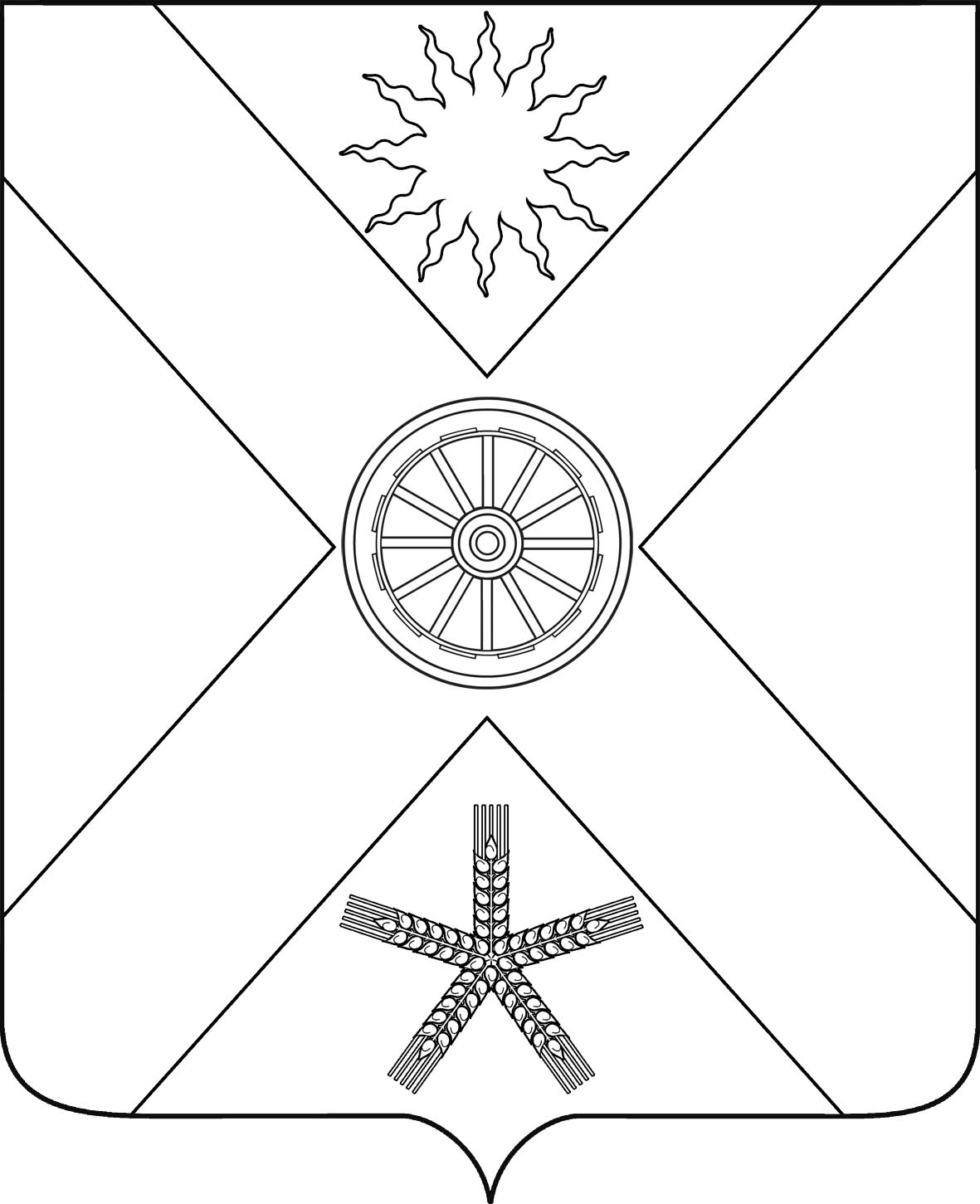 РОССИЙСКАЯ ФЕДЕРАЦИЯРОСТОВСКАЯ  ОБЛАСТЬПЕСЧАНОКОПСКИЙ РАЙОНМУНИЦИПАЛЬНОЕ ОБРАЗОВАНИЕ«ПЕСЧАНОКОПСКОЕ СЕЛЬСКОЕ ПОСЕЛЕНИЕ»АДМИНИСТРАЦИЯ ПЕСЧАНОКОПСКОГО СЕЛЬСКОГО ПОСЕЛЕНИЯПОСТАНОВЛЕНИЕ15.02.2016                                                     № 62                                     с. ПесчанокопскоеО внесении изменений в постановление Администрации Песчанокопского сельского поселения от 23.09.2013 г. № 264 «Об утверждении муниципальной Программы Песчанокопского сельского поселения Песчанокопского  района «Защита населения и территории отчрезвычайных ситуаций, обеспечение пожарной безопасности и безопасности людей на водных объектах» на 2014-2020 г.г.»    В соответствии  со ст. 30 Федерального закона от 21 декабря 1964 года № 69-ФЗ «О пожарной безопасности», требованиями Федерального закона от 11 ноября 1994 года № 68-ФЗ «О защите населения и территорий от чрезвычайных ситуаций природного и техногенного характера», Федеральными законами: от 06.10.2003 г. № 131-ФЗ «Об общих принципах организации местного самоуправления в Российской Федерации», постановлением  Администрации Песчанокопского сельского поселения от 23.08.2013 г. №235 «Об утверждении Порядка разработки, реализации и оценки эффективности муниципальных программ Песчанокопского сельского поселения Песчанокопского района», распоряжением Администрации Песчанокопского сельского поселения от 30.08.2013 №51 «Об утверждении Методических рекомендаций по разработке и реализации  муниципальных программ  Песчанокопского сельского поселения Песчанокопского района», распоряжением Администрации Песчанокопского сельского поселения от 30.08.2013 года №52 «Об утверждении Перечня муниципальных программ Песчанокопского сельского поселения Песчанокопского района»  и бюджетным законодательством Российской Федерации, с целью «Защиты населения и территории от чрезвычайных ситуаций, обеспечения пожарной безопасности и безопасности людей на водных объектах» на 2014-2020г.г.»ПОСТАНОВЛЯЮ:1. Внести изменения в приложение к Муниципальной программе «Защита населения и территории от чрезвычайных ситуаций, обеспечение пожарной безопасности и безопасности людей на водных объектах» на 2014-2020 г.г.» согласно приложения. 2.  Постановление вступает в силу с момента его подписания.        3.  Контроль за выполнением настоящего постановления оставляю за собой.Главы Песчанокопскогосельского поселения                                                                               Ю.Г.Алисов                                 Постановление вносит:Инспектор по ГО и ЧС                                                                                             Приложение          к постановлению Главы Песчанокопского сельского                     поселения                                                                                                         от   15.02.2016 № 62                                                                                            ПАСПОРТмуниципальной программы  Песчанокопского сельского поселения Песчанокопского района «Защита населения и территории от чрезвычайных ситуаций, обеспечение пожарной безопасности и безопасности людей на водных объектах» на 2014- 2020 годы 1. Общая характеристика текущего состояния обстановки 
в сфере защиты населения и территории от чрезвычайных ситуаций, 
обеспечения пожарной безопасности и безопасности людей на водных объектах     В муниципальном образовании «Песчанокопское сельское поселение» с 2010 по 2013 годы произошло 26 пожаров, в результате которых погибло 5 человека, травмы и ожоги различной степени получили 4 человека. Материальный ущерб от пожаров составил 589,715тыс. руб. В 2013 г. наблюдается тенденция по сокращению количества пожаров на территории муниципального образования в сравнении с предыдущим периодом (2012 г.), но несмотря на относительно благополучную статистику последних лет по пожарам в муниципальном образовании остается еще ряд нерешенных проблемных вопросов в обеспечении мероприятий по пожарной безопасности.Основными проблемами пожарной безопасности является низкий уровень защищенности от пожаров объектов муниципальной собственности поселения,  территорий общего пользования и недостаточное количество источников наружного противопожарного водоснабжения на территории муниципального образования. В муниципальном образовании «Песчанокопское сельское поселение» не дооборудованы  пирсы  для  забора воды пожарной техникой на  х.  Н. Палестина и х.Терновой.  Объекты муниципальной собственности поселения не в полном объеме оборудованы системами пожарной автоматики, устройствами молниезащиты, противопожарным водоснабжением.   На территории муниципального образования «Песчанокопское сельское поселение» существует угроза возникновения чрезвычайных ситуаций природного и техногенного характера. Природные чрезвычайные ситуации могут произойти в период весеннего половодья,  при усилении ветра, снегопаде, засухе и других опасных природных явлениях. Техногенные чрезвычайные происшествия могут произойти на железнодорожном транспорте, НПС Песчанокопское, АЗС, АГЗС и других ситуациях.            Основополагающими критериями успешного тушения пожаров и ликвидации чрезвычайных ситуаций (происшествий) являются: своевременное оповещение дежурных сил экстренного реагирования (подразделений противопожарной, аварийно-спасательной служб и других), их немедленное выдвижение к месту пожара, аварии, ЧС, происшествий на водных объектах и готовности выполнить первоочередные задачи по спасению людей, защите материальных ценностей во взаимодействии с общественными формированиями. Максимальный эффект достигается за счет повышения оперативности совместных действий всех служб, участвующих в ликвидации последствий чрезвычайных ситуаций и происшествий в том числе и на водных объектах, оптимального использования имеющихся сил и средств.  Анализ показывает, что в период 2012 года и 9 месяцев 2013 года на водоемах Песчанокопского сельского поселения утонувших нет.               Из-за недостаточности финансовых средств в муниципальном     образовании проблемным вопросом является оформление членов добровольной пожарной дружины в соответствии с Федеральным Законом от 06.06.2011 г.№100-ФЗ «О добровольной пожарной охране» (оплата прохождения медицинской комиссии и страхование ДПД).              Для организации первоочередного жизнеобеспечения пострадавшего населения необходимо создать резерв материальных ресурсов для пункта временного размещения созданного на базе МБУК РДК «Юбилейный» на 1800 мест, который необходимо дооборудовать под жилье и  обеспечить коммунально-бытовыми услугами. Создание материальных ресурсов в муниципальном образовании позволит в минимальные сроки локализовать чрезвычайную ситуацию, уменьшить масштабы ее последствий, провести эвакуацию населения из опасных районов и организовать первоочередное жизнеобеспечение пострадавших в пункте временного размещения.  Исходя из классификации чрезвычайных ситуаций природного и техногенного характера в муниципальном образовании необходимо создать объемы материальных ресурсов для обеспечения не менее 50 человек пострадавших (ЧС муниципального характера).Достаточность материальных ресурсов позволяет в минимальные сроки локализовать чрезвычайную ситуацию, уменьшить масштабы ее последствий и решить главную задачу – спасти и организовать первоочередное жизнеобеспечение пострадавших. Номенклатура и объемы резервов материальных ресурсов определяются исходя из прогнозируемых угроз чрезвычайных ситуаций.  Реализация муниципальной программы в полном объеме позволит:снизить риски возникновения пожаров, чрезвычайных ситуаций, несчастных случаев на воде и смягчить возможные их последствия;повысить уровень безопасность населения от чрезвычайных ситуаций природного и техногенного характера, пожаров и происшествий на водных объектах.повысить уровень оперативности реагирования экстренных служб. Социальная эффективность реализации муниципальной программы будет заключаться в улучшении качества работ по спасанию и оказанию экстренной помощи людям, попавшим в беду, снижению количества погибших в чрезвычайных ситуациях природного и техногенного характера, пожарах и происшествиях.Экономическая эффективность реализации муниципальной программы будет заключаться в обеспечении снижения экономического ущерба от чрезвычайных ситуаций природного и техногенного характера, пожаров и происшествий.Экологическая эффективность реализации муниципальной программы будет заключаться в снижении масштабов загрязнения природной среды в результате чрезвычайных ситуаций природного и техногенного характера, пожаров и происшествий.В качестве факторов риска рассматриваются события, условия, тенденции, оказывающие существенное влияние на сроки и результаты реализации муниципальной программы, на которые ответственный исполнитель и участники муниципальной программы не могут оказать непосредственного влияния.К данным факторам риска отнесены:риск возникновения обстоятельств непреодолимой силы, таких как масштабные природные и техногенные катастрофы; природный риск, который может проявляться в экстремальных климатических явлениях (аномально жаркое лето, холодная зима); риск непредвиденных расходов связанных с непрогнозируемым ростом цен на рынке продаж или другими непрогнозируемыми событиями.Первые два риска могут оказать существенное влияние, которое приведет к увеличению числа чрезвычайных ситуаций, пожаров, происшествий и количества пострадавших людей. Риск непредвиденных событий может оказать существенное влияние на ухудшение показателей, связанных с приобретением новой современной техники и оборудования и негативно повлиять на сроки и результаты реализации отдельных мероприятий муниципальной программы. В целях минимизации негативного влияния рисков управление рисками планируется путем внесения в установленном порядке изменений в план реализации муниципальной программы в части перераспределения финансовых средств на выполнение приоритетных мероприятий.          При существующем ограничении бюджетного финансирования успешное комплексное выполнение мероприятий по обеспечению пожарной безопасности, защиты населения и территорий от чрезвычайных ситуаций, безопасности людей на водных объектах возможно лишь с использованием программно – целевого метода. При условии финансирования из областного бюджета и бюджета поселения разработка и принятие Программы позволит решить вышеназванные проблемные вопросы.  2. Цели, задачи и показатели (индикаторы), 
основные ожидаемые конечные результаты, сроки и этапы реализации муниципальной программы «Защита населения и территории от чрезвычайных ситуаций, обеспечение пожарной безопасности и безопасности людей на водных объектах»В соответствии с перечисленными выше приоритетами, цель муниципальной программы сформулирована следующим образом – минимизация социального и экономического ущерба, наносимого населению, экономике и природной среде от чрезвычайных ситуаций природного и техногенного характера, пожаров и происшествий на водных объектах.Достижение цели муниципальной программы требует формирования комплексного подхода к муниципальному управлению в сфере гражданской обороны, защиты населения и территорий от чрезвычайных ситуаций природного и техногенного характера, обеспечения пожарной безопасности и безопасности людей на водных объектах, реализации скоординированных по ресурсам, срокам, исполнителям и результатам мероприятий и предусматривает решение следующих задач:обеспечение эффективного предупреждения и ликвидации чрезвычайных ситуаций природного и техногенного характера, пожаров и происшествий на водных объектах;обеспечение и поддержание высокой готовности сил и средств поселения;поддержания в постоянной готовности и реконструкция системы оповещения населения;создание и обеспечение современной эффективной системы обеспечения вызова экстренных оперативных служб.Показатели (индикаторы) муниципальной программы: количество выездов пожарных и спасательных подразделений на пожары, чрезвычайные ситуации и происшествия;количество спасенных людей, и которым оказана помощь при пожарах, чрезвычайных ситуациях и происшествиях;количество обученных специалистов, муниципальной системы предупреждения и ликвидации чрезвычайных ситуаций;охват населения системой оповещения.Этапы реализации муниципальной программы не выделяются, срок реализации муниципальной программы 2014 – 2020 год. В результате реализации муниципальной программы с 2014 по 2020 годы прогнозируется:снизить риски возникновения пожаров, чрезвычайных ситуаций, несчастных случаев на воде и смягчить возможные их последствия;повысить уровень безопасности населения от чрезвычайных ситуаций природного и техногенного характера, пожаров и происшествий на водных объектах;повысить уровень оперативности реагирования пожарных и спасательных подразделений;улучшить систему информирования населения для своевременного доведения информации об угрозе и возникновении чрезвычайных ситуаций;провести профилактические мероприятия по предотвращению пожаров, чрезвычайных ситуаций и происшествий на воде;повысить готовность населения к действиям при возникновении пожаров, чрезвычайных ситуаций и происшествий на воде.3. Обоснование выделения 
подпрограмм муниципальной программы 
«Защита населения и территории от чрезвычайных ситуаций, 
обеспечение пожарной безопасности и безопасности людей на водных объектах», обобщенная характеристика основных мероприятий.Достижение целей и решения задач подпрограмм муниципальной программы обеспечивается путем выполнения основных мероприятий.В подпрограмму «Пожарная безопасность» включены основные мероприятия:- Поддержание высокой готовности  и улучшении качества работ по спасанию и оказанию экстренной помощи людям и снижению количества погибших и травмированных в пожарах. В подпрограмму «Защита от чрезвычайных ситуаций» включены основные мероприятия:- Предупреждение чрезвычайных ситуаций и пропаганда среди населения безопасности жизнедеятельности и обучение действиям при возникновении чрезвычайных ситуаций, через средства массовой информации;     - Переданные полномочия муниципальному образованию по  вопросам организации и осуществлению мероприятий по гражданской обороне, защите населения и территории поселения от чрезвычайных ситуаций природного и техногенного характера;      -Переданные полномочия муниципальному образованию по  вопросам создания, содержания и организации деятельности аварийно-спасательных служб и (или) аварийно-спасательных формирований на территории поселения.           В подпрограмму «Обеспечение безопасности на воде» включены основные мероприятия:           - Предупреждение и ликвидация происшествий на водных объектах.                         В муниципальной программе объекты строительства, реконструкции, капитального ремонта, находящиеся в муниципальной собственности отсутствуют. Решение задач в рамках муниципальной программы будет обеспечено     комплексом мероприятий, подробное описание которых приведено в  приложении   №2 к  муниципальной ПрограммеВ настоящее время в рамках Муниципальной программы ведомственные целевые программы не реализуются.4. «Информация по ресурсному обеспечению муниципальной программы»Финансовое обеспечение реализации муниципальной программы осуществляется за счет средств местного бюджета (Приложение 1 к муниципальной программе). Объем ассигнований местного бюджета муниципальной  программы на период 1 657,8 тыс. рублей, в том числе: 2014 год – 210  тыс. рублей;2015 год – 230,5  тыс. рублей;2016 год – 207,3  тыс. рублей;2017 год – 245  тыс. рублей;2018 год – 250  тыс. рублей;2019 год – 255  тыс. рублей;2020 год – 260  тыс. рублей5. Методика оценки эффективности  муниципальной программы 
«Защита населения и территории от чрезвычайных ситуаций, 
обеспечение пожарной безопасности и безопасности людей на водных объектах»Методика оценки эффективности муниципальной программы представляет собой алгоритм оценки фактической эффективности в процессе и по итогам реализации муниципальной программы и основана на оценке результативности муниципальной программы с учетом объема ресурсов, направленных на ее реализацию.В рамках методики оценки эффективности муниципальной программы предусмотрен алгоритм установленных пороговых значений целевых показателей (индикаторов) муниципальной программы.Превышение  (не достижение) таких пороговых значений свидетельствует об эффективной (неэффективной) реализации муниципальной программы.Методика оценки эффективности муниципальной программы предусматривает возможность проведения оценки эффективности муниципальной программы в течение ее реализации не реже чем один раз в год.Значения целевых показателей (индикаторов) установлены в соответствии с плановыми значениями основных мероприятий муниципальной программы. Значения целевых показателей (индикаторов) «Количество выездов пожарных и спасательных подразделений на пожары, чрезвычайные ситуации и происшествия» и «Количество спасенных людей, и которым оказана помощь при пожарах, чрезвычайных ситуациях и происшествиях» установлены исходя из прогнозируемого количества пожаров, чрезвычайных ситуаций и происшествий. Вместе с тем, не достижение значений соответствующих целевых показателей (индикаторов) может свидетельствовать и о других результатах, а именно, что фактическое количество пожаров, чрезвычайных ситуаций и происшествий уменьшилось по сравнению с прогнозируемым.Поэтому оценка муниципальной программы по данным целевым показателям (индикаторам) будет проводиться с учетом обстановки по пожарам, чрезвычайным ситуациям и происшествиям сложившейся на отчетный период.Оценка эффективности реализации муниципальной программы проводится на основе:- показателя по пожарам – ПП. Расчет показателя ПП осуществляется по следующей формуле:                                                 Пп =(Пог/Пб)х100,где: ПОГ – количество пожаров за отчетный год; ПБ – количество пожаров в 2012 году (базовый показатель) - 7  ПП менее 100 процентов реализация Программы является эффективной; ПП равно и более 100 процентов – реализация Программы является неэффективной.      Показатель по количеству спасенных людей – Кс. Расчет показателя Кс осуществляется по следующей формуле:                                                                 Кб                                                      Кс =            x 100, где:                                                                      Ког                   Ког – количество спасенных людей за отчетный год;Кб – количество спасенных людей в 2012 году (базовый показатель).При значении:Кс более 100 процентов реализация Программы является эффективной;Кс равно и менее 100 процентов – реализация Программы является   неэффективной.     2. Оценка эффективности реализации Программы производится ее разработчиком, Администрацией Песчанокопского сельского поселения.6. «Порядок взаимодействия ответственных исполнителей, соисполнителей, участников муниципальной программы».Реализация муниципальной программы осуществляется в соответствии с планом реализации муниципальной программы (далее – план реализации), разрабатываемым на очередной финансовый год и содержащим перечень значимых контрольных событий муниципальной программы с указанием их сроков и ожидаемых результатов.Контроль за исполнением  муниципальной программы осуществляется Администрацией.Отчет об исполнении плана реализации по итогам:полугодия, 9 месяцев – до 15-го числа второго месяца, следующего за отчетным периодом;за год – до 1 марта года, следующего за отчетным.Требования к отчету об исполнении плана реализации определяются методическими рекомендациями по разработке и реализации  муниципальных программ (далее – методические рекомендации).Информация о реализации муниципальной программы подлежит размещению на сайте. Подпрограмма 1. «Пожарная безопасность» 
муниципальной программы 
«Защита населения и территории от чрезвычайных ситуаций, 
обеспечение пожарной безопасности и безопасности людей на водных объектах» ПАСПОРТподпрограммы «Пожарная безопасность» 
муниципальной программы «Защита 
населения и территории от чрезвычайных ситуаций, обеспечение 
пожарной безопасности и безопасности людей на водных объектах» Характеристика сферы 
реализации подпрограммы «Пожарная безопасность»Основной проблемой пожарной безопасности являются следующие причины:нарушение населением требований пожарной безопасности, выжигание сухой растительности;недостаточная эффективность действий по тушению пожаров и проведению аварийно-спасательных работ ввиду низкого уровня оснащенности некоторых подразделений пожарной охраны;невозможность соблюдения подразделениями пожарной охраны нормативного времени прибытия к месту вызова по причине их удаленности.Подпрограмма муниципальной программы направлена на обеспечение и повышение уровня пожарной безопасности.Реализация подпрограммы муниципальной программы в полном объеме позволит:снизить риски возникновения пожаров и смягчить возможные их последствия;повысить уровень противопожарной безопасности населения;повысить уровень оперативности реагирования пожарных подразделений.Социальная эффективность реализации муниципальной программы будет заключаться в улучшении качества работ по спасанию и оказанию экстренной помощи людям и снижению количества погибших и травмированных в пожарах.Экономическая эффективность реализации подпрограммы будет заключаться в обеспечении снижения экономического ущерба от пожаров.Экологическая эффективность реализации муниципальной программы будет заключаться в снижении масштабов загрязнения природной среды в результате пожаров.В качестве факторов риска рассматриваются события, условия, тенденции, оказывающие существенное влияние на сроки и результаты реализации муниципальной программы, на которые ответственный исполнитель и участники муниципальной программы не могут оказать непосредственного влияния.К данным факторам риска отнесены:риск возникновения обстоятельств непреодолимой силы, таких как масштабные природные и техногенные катастрофы; природный риск, который может проявляться в экстремальных климатических явлениях (аномально жаркое лето, холодная зима); риск непредвиденных расходов, связанных с непрогнозируемым ростом цен на рынке продаж или другими непрогнозируемыми событиями.Первые два риска могут оказать существенное влияние, которое приведет к увеличению числа природных или бытовых пожаров и количества пострадавших людей. Риск непредвиденных расходов может оказать существенное влияние на ухудшение показателей, связанных с приобретением нового современного пожарного оборудования и негативно повлиять на сроки и результаты реализации отдельных мероприятий, выполняемых в составе основных мероприятий подпрограммы муниципальной программы. В целях минимизации негативного влияния рисков управление рисками планируется путем внесения в установленном порядке изменений в план реализации муниципальной программы в части перераспределения финансовых средств на выполнение приоритетных мероприятий. Цели, задачи и показатели (индикаторы), 
основные ожидаемые конечные результаты, сроки и этапы 
реализации подпрограммы «Пожарная безопасность»Цель подпрограммы муниципальной программы – повышение уровня пожарной безопасности населения и территории поселения.Основные задачи – поддержание высокой готовности. Показатели (индикаторы) подпрограммы муниципальной программы приняты в увязке с целями и задачами муниципальной программы и 
с достижениями приоритетов в сфере пожарной безопасности.Показатели (индикаторы) подпрограммы муниципальной программы:количество выездов на тушение пожаров;количество спасенных людей при пожарах.Этапы реализации подпрограммы муниципальной программы не выделяются, срок реализации программы 2014 – 2020 годы. В результате реализации подпрограммы муниципальной программы 
с 2014 по 2020 годы прогнозируется:снизить риски возникновения пожаров и смягчить возможные их последствия;повысить уровень оперативности реагирования пожарных подразделений.Характеристика основных мероприятий 
подпрограммы «Пожарная безопасность»            Достижение целей и решения задач подпрограммы муниципальной программы обеспечивается путем выполнения основного мероприятия - Поддержание высокой готовности  и улучшении качества работ по спасанию и оказанию экстренной помощи людям и снижению количества погибших и травмированных в пожарах.В рамках выполнения основного мероприятия подпрограммы  будет достигнута цель подпрограммы. Информация по ресурсному обеспечению 
подпрограммы «Пожарная безопасность»Финансовое обеспечение реализации подпрограммы муниципальной программы осуществляется за счет средств бюджета поселения.Объем ассигнований местного бюджета Подпрограммы на период 2014-2020 годы 1 170,8 тыс. рублей, в том числе: 2014 год – 145,0 тыс. рублей;2015 год – 183,6 тыс. рублей;2016 год – 155,3 тыс. рублей;2017 год – 197,3 тыс. рублей;2018 год – 158,3 тыс. рублей;2019 год – 159,3 тыс. рублей;2020 год – 172,0 тыс. рублей Подпрограмма  2 .«Защита от чрезвычайных ситуаций» муниципальной программы «Защита населения и территории от чрезвычайных ситуаций, обеспечение пожарной безопасности и безопасности людей на водных объектах» ПАСПОРТподпрограммы  «Защита от чрезвычайных ситуаций» 
муниципальной программы «Защита населения 
и территории от чрезвычайных ситуаций, обеспечение пожарной безопасности 
и безопасности людей на водных объектах» Характеристика сферы реализации 
подпрограммы «Защита от чрезвычайных ситуаций»Сферой реализации подпрограммы государственной программы является организация эффективной деятельности в области гражданской обороны, защиты населения и территорий от чрезвычайных ситуаций природного и техногенного характера.Одной из важнейших задач в области гражданской обороны, защиты населения и территорий от чрезвычайных ситуаций природного и техногенного характера является обеспечение своевременного оповещения руководящего состава и населения. Реализация подпрограммы муниципальной программы позволит:- снизить риски возникновения чрезвычайных ситуаций и смягчить возможные их последствия;- повысить уровень безопасность населения от чрезвычайных ситуаций природного и техногенного характера.- повысить уровень оперативности реагирования спасательных подразделений. В качестве факторов риска рассматриваются события, условия, тенденции, оказывающие существенное влияние на сроки и результаты реализации муниципальной программы, на которые ответственный исполнитель и участники муниципальной программы не могут оказать непосредственного влияния.К данным факторам риска отнесены:- риск возникновения обстоятельств непреодолимой силы, таких как масштабные природные и техногенные катастрофы; - природный риск, который может проявляться в экстремальных климатических явлениях (аномально жаркое лето, холодная зима); - риск непредвиденных расходов, связанных с непрогнозируемым ростом цен на рынке продаж или другими непрогнозируемыми событиями.В целях минимизации негативного влияния рисков управление рисками планируется путем внесения в установленном порядке изменений в план реализации муниципальной программы в части перераспределения финансовых средств на выполнение приоритетных мероприятий. Цели, задачи и показатели (индикаторы), 
основные ожидаемые конечные результаты, сроки и этапы 
реализации подпрограммы «Защита от чрезвычайных ситуаций»Цель подпрограммы – снижение рисков возникновения и масштабов чрезвычайных ситуаций природного и техногенного характера.Основные задачи:- обеспечение эффективного предупреждения и ликвидации чрезвычайных ситуаций природного и техногенного характера;- обеспечение и поддержание высокой готовности сил и средств поселения;Показатели (индикаторы) подпрограммы государственной программы:- количество выездов на чрезвычайные ситуации и происшествия;- количество спасенных людей при чрезвычайных ситуациях и происшествиях;-  количество телерепортажей по профилактическим мероприятиям;-  количество обученных специалистов областной подсистемы РСЧС;-  количество закупленных современных образцов средств индивидуальной защиты;-  охват населения системой оповещения.Этапы реализации подпрограммы не выделяются, срок реализации программы 2014 – 2020 годы.В результате реализации подпрограммы муниципальной программы с 2014 по 2020 годы прогнозируется:снизить риски возникновения чрезвычайных ситуаций и смягчить возможные их последствия;повысить уровень безопасности населения от чрезвычайных ситуаций природного и техногенного характера;повысить уровень оперативности реагирования спасательных подразделений. Характеристика основных мероприятий 
подпрограммы «Защита от чрезвычайных ситуаций»Достижение целей и решения задач подпрограммы муниципальной программы обеспечивается путем выполнения основных мероприятий: - предупреждение чрезвычайных ситуаций и пропаганда среди населения безопасности жизнедеятельности и обучение действиям при возникновении чрезвычайных ситуаций, через средства массовой информации;     - переданные полномочия муниципальному образованию по  вопросам организации и осуществлению мероприятий по гражданской обороне, защите населения и территории поселения от чрезвычайных ситуаций природного и техногенного характера;      -переданные полномочия муниципальному образованию по  вопросам создания, содержания и организации деятельности аварийно-спасательных служб и (или) аварийно-спасательных формирований на территории поселения.В рамках выполнения основного мероприятия подпрограммы муниципальной  программы будет решена задача  по обеспечению эффективного предупреждения и ликвидации чрезвычайных ситуаций природного и техногенного характера и достигнута цель подпрограммы муниципальной программы. Информация по ресурсному обеспечению 
подпрограммы «Защита от чрезвычайных ситуаций»        Финансовое обеспечение реализации подпрограммы муниципальной программы осуществляется за счет средств бюджета сельского поселения.Объем ассигнований местного бюджета подпрограммы  на период 2014-2020 годы  – 431,5 тыс. рублей, в том числе:2014 год –65,0тыс. рублей;2015 год –41,4тыс. рублей;2016 год –42,0тыс. рублей;2017 год –37,7тыс. рублей;2018 год –81,7тыс. рублей;2019 год –85,7тыс. рублей;2020 год –78,0тыс. рублей.Подпрограмма 3.  «Обеспечение безопасности на воде»
 муниципальной программы «Защита 
населения и территории от чрезвычайных ситуаций, обеспечение 
пожарной безопасности и безопасности людей на водных объектах» ПАСПОРТподпрограммы «Обеспечение безопасности на воде» 
муниципальной программы «Защита 
населения и территории от чрезвычайных ситуаций, обеспечение 
пожарной безопасности и безопасности людей на водных объектах» Характеристика сферы реализации 
подпрограммы «Обеспечение безопасности на воде»Подпрограмма государственной программы направлена на обеспечение и повышение уровня безопасности на водных объектах.  Реализация подпрограммы муниципальной программы позволит:снизить риски возникновения несчастных случаев на воде и смягчить возможные их последствия;повысить уровень безопасность на водных объектах;повысить уровень оперативности реагирования спасательных подразделений В качестве факторов риска рассматриваются события, условия, тенденции, оказывающие существенное влияние на сроки и результаты реализации подпрограммы государственной программы, на которые ответственный исполнитель и участники подпрограммы муниципальной программы не могут оказать непосредственного влияния.К данным факторам риска отнесены:риск возникновения обстоятельств непреодолимой силы, таких как масштабные техногенные катастрофы на водных объектах и стихийные бедствия, вызванные повышенными уровнями воды в результате нагонных явлений, паводков и прохождения волны весеннего половодья; природный риск, который может проявляться в экстремальных климатических явлениях (аномально жаркое лето); риск непредвиденных расходов, связанных с непрогнозируемым ростом цен на рынке продаж или другими непрогнозируемыми событиями.В целях минимизации негативного влияния рисков управление рисками планируется путем внесения в установленном порядке изменений в план реализации муниципальной программы в части перераспределения финансовых средств на выполнение приоритетных мероприятий. Цели, задачи и показатели (индикаторы), 
основные ожидаемые конечные результаты, сроки и этапы 
реализации подпрограммы «Обеспечение безопасности на воде»Цель подпрограммы – повышение уровня безопасности на водных объектах.Основные задачи:обеспечение эффективного предупреждения и ликвидации происшествий на водных объектах;обеспечение и поддержание высокой готовности сил и средств поисково-спасательных подразделений.Показатели (индикаторы) подпрограммы муниципальной программы:количество профилактических выездов по предупреждению происшествий на водных объектах;количество предотвращенных происшествий на водных объектах;количество лекций и бесед, проведенных в общеобразовательных и других учебных заведениях;количество выездов на чрезвычайные ситуации и происшествия;количество спасенных людей, и которым оказана экстренная помощь при чрезвычайных ситуациях и происшествиях.Этапы реализации подпрограммы муниципальной программы не выделяются, срок реализации подпрограммы муниципальной программы 2014 – 2020 год.В результате реализации подпрограммы муниципальной программы с 2014 по 2020 годы прогнозируется:снизить риски возникновения несчастных случаев на воде и смягчить возможные их последствия;повысить уровень оперативности реагирования спасательных подразделений;предотвратить происшествия на воде, путем удаления людей из опасных мест на льду;провести по безопасности на воде лекции и беседы в учебных заведениях.Характеристика основных мероприятий 
подпрограммы «Обеспечение безопасности на воде»Достижение целей и решения задач подпрограммы муниципальной программы обеспечивается путем выполнения  основного мероприятия -  предупреждение и ликвидация происшествий на водных объектах. В рамках выполнения основного мероприятия подпрограммы муниципальной программы будет решена задача и достигнута цель подпрограммы муниципальной программы.Информация по ресурсному обеспечению 
подпрограммы «Обеспечение безопасности на воде»Финансовое обеспечение реализации подпрограммы муниципальной программы осуществляется за счет средств бюджета сельского поселения.Объем ассигнований бюджета поселения подпрограммы муниципальной программы  на период 2014 – 2020 годы 55,5 тыс. рублей, в том числе: 2014 год – 0,0 тыс. рублей;2015 год – 5,5 тыс. рублей;2016 год – 10 тыс. рублей;2017 год – 10 тыс. рублей;2018 год – 10 тыс. рублей;2019 год – 10 тыс. рублей;2020 год – 10 тыс. рублей.   Приложение № 1к муниципальной программе ПЛАНОВЫЕ РАСХОДЫместного бюджета на реализацию муниципальной программы «Защита населения и территории от чрезвычайных ситуаций, обеспечение пожарной безопасностии безопасности людей на водных объектах» Приложение № 2к муниципальной программе ПЕРЕЧЕНЬподпрограмм и основных мероприятий муниципальной программыОрганизационные мероприятияНаименование муниципальной программы «Защита населения и территории от чрезвычайных ситуаций, обеспечение пожарной безопасности и безопасности людей на водных объектах » Ответственный исполнитель муниципальной программы Администрация Песчанокопского сельского поселения Подпрограммымуниципальной программы1. Пожарная безопасность;                                                                                          2. Защита от чрезвычайных ситуаций;3. Обеспечение безопасности на водеСоисполнители ОтсутствуютУчастники программыАдминистрация Песчанокопского сельского поселенияЦели муниципальнойпрограммы           Минимизация социального и экономического ущерба, наносимого населению, экономике и природной среде от чрезвычайных ситуаций природного и техногенного характера, пожаров и происшествий на водных объектах.Задачи муниципальнойпрограммы:- Обеспечение эффективного предупреждения и ликвидации чрезвычайных ситуаций природного и техногенного характера, пожаров и происшествий на водных объектах;- обеспечение и поддержание высокой готовности сил и средств поселения;- обеспечение вызова экстренных оперативных служб.Целевые индикаторы и показатели муниципальной программыКоличество выездов пожарных и спасательных подразделений на пожары, чрезвычайные ситуации и происшествия;- количество спасенных людей, и которым оказана помощь при пожарах, чрезвычайных ситуациях и происшествиях;- количество обученных специалистов областной подсистемы единой государственной системы предупреждения и ликвидации чрезвычайных ситуаций (далее – областная подсистема РСЧС);- охват населения системой оповещенияЭтапы и сроки реализации муниципальной программы -  Этапы реализации программы не выделяются,Срок реализации программы 2014-2020 год.Ресурсное обеспечение муниципальной программыОбъем ассигнований местного бюджета муниципальной программы на период 2014-2020 годы   1 657,8 тыс. рублей, в том числе: 2014 год – 210  тыс. рублей;2015 год – 230,5  тыс. рублей;2016 год – 207,3  тыс. рублей;2017 год – 245  тыс. рублей;2018 год – 250  тыс. рублей;2019 год – 255  тыс. рублей;2020 год – 260  тыс. рублейОжидаемыерезультатыреализации муниципальнойпрограммы Снизить риски возникновения пожаров, чрезвычайных ситуаций, несчастных случаев на воде и смягчить возможные их последствия;повысить уровень безопасности населения от чрезвычайных ситуаций природного и техногенного характера, пожаров и происшествий на водных объектах;повысить уровень оперативности реагирования пожарных и спасательных подразделений;улучшить процесс обучения и повышения уровня подготовки специалистов подсистемы РСЧС к действиям при возникновении чрезвычайных ситуаций;обеспечить хранение и обновление материального резерва для ликвидации крупномасштабных чрезвычайных ситуаций;улучшить систему информирования населения области для своевременного доведения информации об угрозе и возникновении чрезвычайных ситуаций;провести профилактические мероприятия по предотвращению пожаров, чрезвычайных ситуаций и происшествий на воде;повысить готовность населения к действиям при возникновении пожаров, чрезвычайных ситуаций и происшествий на воде.Наименование подпрограммы«Пожарная безопасность»Ответственный исполнительподпрограммыАдминистрация Песчанокопского сельского поселения Участники программыАдминистрация Песчанокопского сельского поселенияЦели подпрограммыповышение уровня пожарной безопасности населения и территории поселенияЗадачи подпрограммыподдержание высокой готовности Целевые индикаторы и показателиподпрограммыколичество выездов на тушение пожаровколичество спасенных людей при пожарахЭтапы и сроки реализацииподпрограммыэтапы реализации подпрограммы не выделяются, срок реализации программы 2014 – 2020 годРесурсное обеспечениеподпрограммыобъем ассигнований местного бюджета подпрограммы  на период 2014 – 2020 годы 
1 170,8 тыс. рублей, в том числе: 2014 год – 145,0 тыс. рублей;2015 год – 183,6 тыс. рублей;2016 год – 155,3 тыс. рублей;2017 год – 197,3 тыс. рублей;2018 год – 158,3 тыс. рублей;2019 год – 159,3 тыс. рублей;2020 год – 172,0 тыс. рублейОжидаемые результаты реализацииподпрограммыснизить риски возникновения пожаров и смягчить возможные их последствия;повысить уровень оперативности реагирования пожарных подразделений.Наименование подпрограммы«Защита от чрезвычайных ситуаций»Ответственный исполнительподпрограммыАдминистрация Песчанокопского сельского поселения Песчанокопского района Ростовской областиУчастники подпрограммыАдминистрация Песчанокопского сельского поселенияЦели подпрограммыснижение рисков возникновения и масштабов  чрезвычайных ситуаций природного и техногенного характера Задачи подпрограммыобеспечение эффективного предупреждения и ликвидации чрезвычайных ситуаций природного и техногенного характера;обеспечение и поддержание высокой готовности сил и средств поселения Целевые индикаторы и показателиподпрограммыколичество выездов на чрезвычайные ситуации и происшествия;количество спасенных людей при чрезвычайных ситуациях и происшествиях;количество закупленных современных образцов средств индивидуальной защиты;охват населения системой оповещенияЭтапы и сроки реализацииподпрограммыэтапы реализации подпрограммы не выделяются, срок реализации программы 2014 – 2020 годыРесурсное обеспечениеподпрограммыОбъем ассигнований местного бюджета подпрограммы  на период 2014-2020 годы – 431,5 тыс. рублей, в том числе:2014 год –65,0тыс. рублей;2015 год –41,4тыс. рублей;2016 год –42,0тыс. рублей;2017 год –37,7тыс. рублей;2018 год –81,7тыс. рублей;2019 год –85,7тыс. рублей;2020 год –78,0тыс. рублей.Ожидаемые результаты реализациипрограммы   снизить риски возникновения чрезвычайных ситуаций и смягчить возможные их последствия;- повысить уровень безопасности населения от чрезвычайных ситуаций природного и техногенного характера;- провести профилактические мероприятия по предотвращению чрезвычайных ситуаций;- повысить готовность населения к действиям при возникновении чрезвычайных ситуаций.Наименование подпрограммы«Обеспечение безопасности на воде» 
Ответственный исполнительпрограммыАдминистрация Песчанокопского сельского поселения Песчанокопского района Ростовской областиУчастники подпрограммыАдминистрация Песчанокопского сельского поселенияЦель подпрограммыповышение уровня безопасности на водных объектах Задачи подпрограммыобеспечение эффективного предупреждения и ликвидации происшествий на водных объектах;обеспечение и поддержание высокой готовности сил и средств поисково-спасательных подразделений Целевые индикаторы и показателипрограммыколичество профилактических выездов по предупреждению происшествий на водных объектах;количество предотвращенных происшествий на водных объектах;количество лекций и бесед, проведенных в общеобразовательных и других учебных заведениях;количество выездов на чрезвычайные ситуации и происшествия;количество спасенных людей, и которым оказана экстренная помощь при чрезвычайных ситуациях и происшествияхЭтапы и сроки реализациипрограммыэтапы реализации подпрограммы не выделяются, срок реализации подпрограммы 2014 – 2020 годыОбъемы бюджетных ассигнованийпрограммыОбъем ассигнований местного бюджета подпрограммы  на период 2014 – 2020 годы – 55,5 тыс. рублей, в том числе: 2014 год –0тыс. рублей;2015 год –5,5тыс. рублей;2016 год –10тыс. рублей;2017 год –10тыс. рублей;2018 год –10тыс. рублей;2019 год –10тыс. рублей;2020 год –10тыс. рублей. Ожидаемые результаты реализациипрограммыснизить риски возникновения несчастных случаев на воде и смягчить возможные их последствия;повысить уровень оперативности реагирования спасательных подразделений;предотвратить происшествия на воде, путем удаления людей из опасных мест на льду и судовом ходу;провести по безопасности на воде лекции и беседы в общеобразовательных и других учебных заведениях.№ п/пСтатусНаименованиемуниципальнойпрограммы,подпрограммымуниципальнойпрограммыОтветственныйисполнительАдминистрацияНестеркинскогосельского поселенияЕдиница измеренияОценка расходов (тыс. рублей), годыОценка расходов (тыс. рублей), годыОценка расходов (тыс. рублей), годыОценка расходов (тыс. рублей), годыОценка расходов (тыс. рублей), годыОценка расходов (тыс. рублей), годыОценка расходов (тыс. рублей), годыОценка расходов (тыс. рублей), годы№ п/пСтатусНаименованиемуниципальнойпрограммы,подпрограммымуниципальнойпрограммыОтветственныйисполнительАдминистрацияНестеркинскогосельского поселенияЕдиница измерениявсего2014год 2015  год2016 год2017год2018год2019год2020год123456789101112131.1.МуниципальнаяпрограммаЗащита населения и территории от чрезвычайных ситуаций, обеспечение пожар- ной безопасности и безопасности людейна водных объектах    Местный бюджеттыс. рублей1 657,8210,0230,5207,3245,0250,0255,0260,01.2.Подпрограмма 1Пожарная безопасность (всего по программе)  Местный бюджеттыс. рублей1 170,8145,0183,6155,3197,3158,3159,3172,01.2.Подпрограмма 1 Основное мероприятие 1.1.Поддержание высокой готовности  и улучшении качества работ по спасанию и оказанию экстренной помощи людям и снижению количества погибших и травмированных в пожарах1.2.Подпрограмма 1Мероприятие 1.1.1 Приобретение и установка пожарных гидрантов  Местный бюджеттыс. рублей347,049,049,049,050,050,050,050,01.2.Подпрограмма 1Мероприятие 1.1.2. Обустройство пожарных пирсов для забора воды пожарной техникой  Местный бюджеттыс. рублей25,0000,025,0000Мероприятие 1.1.3. Обучение ответственных лиц за пожарную безопасность  Местный бюджеттыс. рублей21,03,03,03,03,03,03,03,0Мероприятие 1.1.4Установка указателей у пожарных водоисточников и по направлению движения к нимМестный бюджеттыс. рублей160,020,040,020,020,020,020,020,0Мероприятие 1.1.5Приобретение огнетушителейМестный бюджеттыс. рублей45,00,015,00,015,00,00,015,0Мероприятие 1.1.6Приобретение костюма с подшлемником для ДПДМестный бюджеттыс. рублей15,00,00,03,03,03,03,03,0Мероприятие 1.1.7Приобретение ранцевых огнетушителейМестный бюджеттыс. рублей13,20,00,03,33,33,33,30,0Мероприятие 1.1.8Обслуживание автоматической пожарной сигнализации в зданиях, находящихся в муниципальной собственности поселенияМестный бюджеттыс. рублей537,672,075,676,077,078,079,080,0Мероприятие 1.1.9Материальная, социальная поддержка и личное страхование добровольных пожарныхМестный бюджеттыс. рублей7,01,01,01,01,01,01,01,01.3.Подпрограмма 2Защита от чрезвычайных ситуаций Местный бюджеттыс. рублей431,565,041,442,037,781,785,778,01.3.Подпрограмма 2Основное мероприятие 2.1. Предупреждение чрезвычайных ситуаций и пропаганда среди населения безопасности жизнедеятельности и обучение действиям при возникновении чрезвычайных ситуаций, через средства массовой информации1.3.Подпрограмма 2Мероприятие 2.1.1.Проведение бесед с населением по данной тематикеФинансирование не требует00000000Мероприятие 2.1.2Создание резерва материальных и технических средств для ликвидации последствий ЧС. Местный бюджеттыс. рублей373,465,016,439,337,754,085,775,3Мероприятие 2.1.3Приобретение электромигафонов Местный бюджеттыс. рублей8,10,00,02,70,02,70,02,7Мероприятие 2.1.4Приобретение  Сирен Местный бюджеттыс. рублей50,00,025,00,00,025,00,00,01.4.Подпрограмма 3Обеспечение безопасности на воде  Местный бюджеттыс. рублей55,505,510101010101.4.Подпрограмма 3Основное мероприятие 3.1. Предупреждение и ликвидация происшествий на водных объектах1.4.Подпрограмма 3Мероприятие3.1.1.Проведение бесед по данной тематике Финансирования не требует000000001.4.Подпрограмма 3Мероприятие3.1.2.Проведение обследования акватории водных объектов водолазамиМестный бюджеттыс. рублей55,505,51010101010№
п/пНомер и наименование    
основного мероприятияОтветственный за исполнение основного мероприятияСрокСрокОжидаемый     
непосредственный 
результат     
(краткое описание)Последствия 
нереализации основного   
мероприятияСвязь с 
показателями   муниципальнойпрограммы    
(подпрограммы)№
п/пНомер и наименование    
основного мероприятияОтветственный за исполнение основного мероприятияначала  
реализацииокончания 
реализацииОжидаемый     
непосредственный 
результат     
(краткое описание)Последствия 
нереализации основного   
мероприятияСвязь с 
показателями   муниципальнойпрограммы    
(подпрограммы)1234567781.Подпрограмма 1. «Пожарная безопасность»Подпрограмма 1. «Пожарная безопасность»Подпрограмма 1. «Пожарная безопасность»Подпрограмма 1. «Пожарная безопасность»Подпрограмма 1. «Пожарная безопасность»Подпрограмма 1. «Пожарная безопасность»Подпрограмма 1. «Пожарная безопасность»Подпрограмма 1. «Пожарная безопасность»1.1.Поддержание высокой готовности  и улучшении качества работ по спасанию и оказанию экстренной помощи людям и снижению количества погибших и травмированных в пожарахАдминистрация Песчанокопского сельского поселения2014 г.2020 г.обеспечение и поддержание высокой готовности качества работ по спасанию  и улучшение качества работ по спасанию и оказанию экстренной помощи людям и снижению количества погибших и травмированных в пожарахобеспечение и поддержание высокой готовности качества работ по спасанию  и улучшение качества работ по спасанию и оказанию экстренной помощи людям и снижению количества погибших и травмированных в пожарахснижение уровня противопожарной защищенности населения в зонах ответственности противопожарных подразделенийдостижение  всех показателей 2.Подпрограмма 2. «Защита от чрезвычайных ситуаций»Подпрограмма 2. «Защита от чрезвычайных ситуаций»Подпрограмма 2. «Защита от чрезвычайных ситуаций»Подпрограмма 2. «Защита от чрезвычайных ситуаций»Подпрограмма 2. «Защита от чрезвычайных ситуаций»Подпрограмма 2. «Защита от чрезвычайных ситуаций»Подпрограмма 2. «Защита от чрезвычайных ситуаций»Подпрограмма 2. «Защита от чрезвычайных ситуаций»2.1.Предупреждение чрезвычайных ситуаций и пропаганда среди населения безопасности жизнедеятельности и обучение действиям при возникновении чрезвычайных ситуаций, через средства массовой информацииАдминистрация Песчанокопского сельского поселения2014 г.2020 г.своевременное информирование населения об угрозе и возникновении чрезвычайных ситуаций;проведение профилактических мероприятий и повышение готовности населения к действиям при возникновении пожаров, чрезвычайных ситуаций и происшествий на водесвоевременное информирование населения об угрозе и возникновении чрезвычайных ситуаций;проведение профилактических мероприятий и повышение готовности населения к действиям при возникновении пожаров, чрезвычайных ситуаций и происшествий на водеувеличение масштаба последствий и количества пострадавших при возникновении чрезвычайных ситуаций; увеличение масштаба последствий и количества пострадавших при возникновении пожаров, чрезвычайных ситуаций и происшествий на водедостижение  всех показателей3.Подпрограмма 3. «Обеспечение безопасности на воде»Подпрограмма 3. «Обеспечение безопасности на воде»Подпрограмма 3. «Обеспечение безопасности на воде»Подпрограмма 3. «Обеспечение безопасности на воде»Подпрограмма 3. «Обеспечение безопасности на воде»Подпрограмма 3. «Обеспечение безопасности на воде»Подпрограмма 3. «Обеспечение безопасности на воде»Подпрограмма 3. «Обеспечение безопасности на воде»3.1.Предупреждение и ликвидация происшествий на водных объектахАдминистрация Песчанокопского сельского поселения2014 г.2020 г.Ликвидация последствий происшествий и чрезвычайных ситуаций и спасании людей попавших в бедуЛиквидация последствий происшествий и чрезвычайных ситуаций и спасании людей попавших в бедуснижение уровня защиты населения и территории поселения происшествий на водных объектахдостижение  всех показателей № п/пНаименование мероприятияИсполнительСроки исполненияОжидаемый конечный результат123451.Разработка проекта плана муниципальной программы «Защита населения и территории от чрезвычайных ситуаций, обеспечение пожарной безопасности и безопасности людей на водных объектах»Администрация Песчанокопскогосельского поселения ежегодносоставление перечня мероприятий по защите населения и территории от чрезвычайных ситуаций, обеспечение пожарной безопасности и безопасности людей на водных объектах»2.Составление и согласование перечня работ и мероприятий, необходимых для подготовки здания РДК «Юбилейный» к приему и размещению населения, пострадавшего в чрезвычайных ситуацияхРуководство РДК «Юбилейный» Администрация поселения,  ПЧ-70Песчанокопское  ВДПОежегодноопределение мероприятий с целью дальнейшего анализа затрат3.Уточнение планов действий (взаимодействий) на случай возникновения крупномасштабных чрезвычайных ситуацийАдминистрация Песчанокопского сельского поселения,ПЧ -70, ПСС, ЕДДСежегоднокорректировка планов действий (взаимодействий) по результатам выполнения программных мероприятий на региональном и муниципальном уровнях